Figure S2. Heat map of viral richness for Vespertilionidae, clustered by host genus and viral family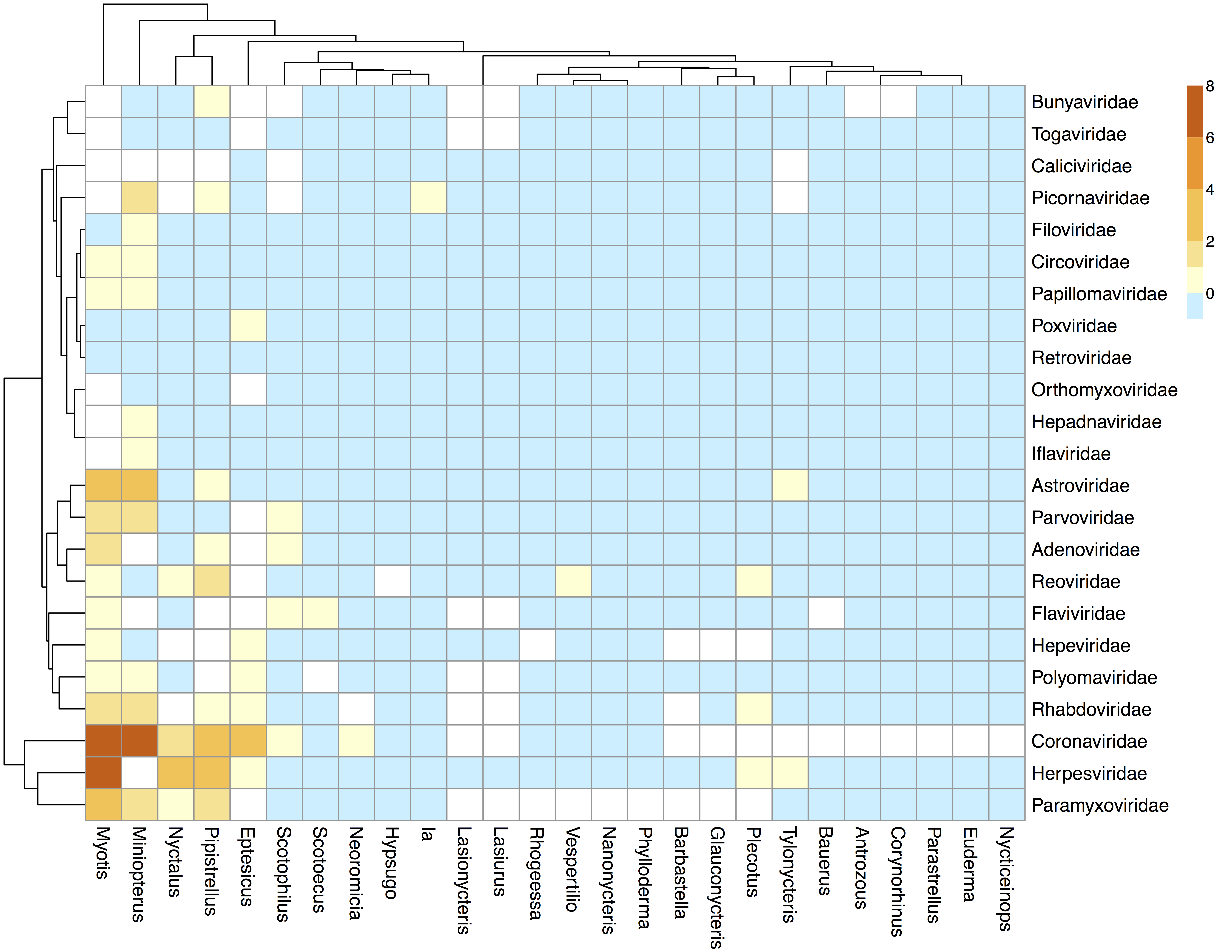 